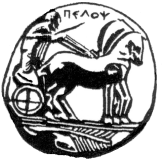 ΠΑΝΕΠΙΣΤΗΜΙΟ  ΠΕΛΟΠΟΝΝΗΣΟΥΣΧΟΛΗ ΚΑΛΩΝ ΤΕΧΝΩΝΤΜΗΜΑ ΘΕΑΤΡΙΚΩΝ ΣΠΟΥΔΩΝΒασιλέως Κωνσταντίνου 21 & Τερζάκη211 00   ΝΑΥΠΛΙΟΤηλ.:27520 96127, 129fax:27520 96128Ιστοσελίδα: http://ts.uop.gr/e-mail: ts-secretary@uop.gr              tmima_theatrikon_spoudon@uop.grΔελτίο Τύπου- ΠρόσκλησηΑγαπητοί,  αγαπητές,Την Πέμπτη  5  Ιουνίου 2014  θα πραγματοποιηθεί διάλεξη  από την Επίκουρη Καθηγήτρια του Τμήματος Θεάτρου του Αριστοτελείου Πανεπιστημίου Θεσσαλονίκης κυρία Άννα Σταυρακοπούλου   με  θέμα:“Από τη Δεσποινίδα Τζούλια στο «Βωβό Βιολάτορα»: Ταξικές διαφορές και η διαχείρισή τους  στο Θέατρο και την προφορική παράδοση” στο πλαίσιο των μαθημάτων «Νεότερη & Σύγχρονη  Δραματολογία» και «Ευρωπαϊκή Λογοτεχνία» που διδάσκει  η κυρία Αγγελική Σπυροπούλου, Επίκουρη Καθηγήτρια Τ.Θ.Σ..Η εκδήλωση θα πραγματοποιηθεί στην αίθουσα «Πινακοθήκη» και ώρα 10. 00 το πρωί .Η Κοσμήτορας της Σχολής Καλών Τεχνών&Πρόεδρος του Τμήματος  Θεατρικών Σπουδώντου Πανεπιστημίου ΠελοποννήσουΚαθηγήτρια   Άλκηστις Κοντογιάννη